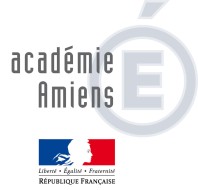 PROJET PÉDAGOGIQUE  de Mme CHAVAUDRA :La structure du programme de Langues vivantes étrangères – Anglais – CAP- Baccalauréat Professionnel Janvier2009 - vous permettra de compléter cette fiche si besoin).http://media.education.gouv.fr/file/special_2/25/1langues_vivantes_etrangeres_44251.pdfSUPPORTS utilisés lors de la réalisation de la SÉQUENCE : (Y COMPRIS TICE)COMPÉTENCES GÉNÉRALES  INDIVIDUELLES :COMPÉTENCES COMMUNICATIVES :   (Linguistiques, Sociolinguistiques, Pragmatiques)-  contenus culturels et lexicaux : (découlent des thèmes/domaines choisis) : - Se présenter et présenter quelqu’un- prendre part à une conversation afin de faire connaissance.-  outils phonologiques :- les nombres / les salutations-  outils grammaticaux (selon typologie discursive) :Dialoguer     Décrire     Raconter, relater     Expliquer      Argumenter   LES DIFFÉRENTES ÉVALUATIONS qui jalonnent la SÉQUENCE :Test 1 -  Après la séance 4 : *  S’assurer que les élèves maitrisent le lexique de la musique, qu’ils sont capables de le reconnaître dans une conversation.*  S’assurer que les apprenants sont capables d’ exprimer leur point de vue sur un artiste dans une EE en faisant appel au   superlatif dans une EE Test 2 - Après la séance 6 * S’assurer que les élèves maitrisent pleinement le vocabulaire et les outils de l’argumention SITUATIO N D’ EVALUATIO N DE LA TÂCH E  :   INDICATEURS – CRITERES- Maitrise lexicale- Maitrise linguistique - Correction grammaticale et syntaxique- Expression OraleCf. Fiche de critères distribuée aux élèves en amont de la réalisation de la tâche finale.SÉQUENCE N°   2                                                                            PÉRIODE   Décembre  2015                   NOMBRE DE SÉANCES PRÉVUES :  6 + 2 évaluations               SÉANCE OBSERVÉE N° : 3NIVEAU de  COMPÉTENCE TRAVAILLÉ:                 A1     A2       B1       B2 CLASSE DE :    1 TIS                                                         NOMBRE D’ÉLEVES : 15ACTIVITÉ(S) LANGAGIERE(S)  DOMINANTE(S)  CHOISIE(S) lors de la séance observée :CO – EOI - EOTACHE FINALE à  RÉALISER : Vous êtes dans un magasin de musique à New York.Votre ami(e) veut acheter un CD mais il pense que c’est vraiment trop cher et veut le télécharger sur internet.Vous essayez de le convaincre de ne pas le télécharger et d’acheter le CD.Préparer des arguments et jouer la scène avec votre binôme.TACHES ÉLEMENTAIRES à réaliser :Séance N°4 : GUESS WHO Rédigez un paragraphe pour faire deviner qui est votre artiste préféré(e). Dites pourquoi il/elle est votre    préféré(e). Utilisez également quelques superlatifs pour parler de ses qualités.Séance N°5 : TRAVAIL EN ILOTS DE 4           Réfléchir sur un fait de société, s’écouter, organiser et mettre en commun ses idées.THEME/DOMAINE :-   Vivre et agir au quotidien (mode de vie, sphère privée, relations sociales…).                                                    -   Etudier et travailler (monde scolaire et universitaire, monde professionnel, mobilité).                                    -   S’informer (institutions, société, références historiques et géographiques, medias, monde des sciences        et des techniques…) et comprendre.-   Se divertir et se cultiver (fêtes et traditions, expressions artistiques, sports et loisirs…)                                  Type de supportsSourceObjectifs pédagogiquesWorksheetsSupports iconographiquesVidéoprojecteurSupports audioManuel Tip Top 1ère TleInternetSongEO – EE – EOI - CO – CESavoirsSavoirs FaireSavoirs êtreSavoirs ApprendreLes genres musicauxLes instruments de musiqueLes catégories d’artistesLe superlatifLes opérateurs modauxParler du monde de la musiquePrésenter un artiste et son genre musicalExprimer la supérioritéMettre en avant les qualités de quelqu’unConvaincre, conseiller, suggérer, interdire Etre capable de parler de ses goûts musicaux et de la musique en généralEtre capable de donner son point de vue sur un artiste, un genre musical, une tendanceEtre capable de comprendre les arguments de quelqu’unEtre capable de faire adhérer quelqu’un à son point de vueDécouvrirMémoriserS’informer S’exprimerDonner la paroleDistinguer les différents outils servant à l’argumentation